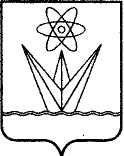 О начале приема предложений от населения о предлагаемых мероприятиях на общественной территории, отобранной для участия во Всероссийском конкурсе лучших проектов создания комфортной городской средыВ целях участия муниципального образования город Зеленогорск Красноярского края во Всероссийском конкурсе лучших проектов создания комфортной городской среды, в соответствии с Федеральным законом от 06.10.2003 № 131-ФЗ «Об общих принципах организации местного самоуправления в Российской Федерации», постановлением Правительства Российской Федерации от 07.03.2018 № 237 «Об утверждении Правил предоставления средств государственной поддержки из федерального бюджета бюджетам субъектов Российской Федерации для поощрения муниципальных образований - победителей Всероссийского конкурса лучших проектов создания комфортной городской среды», руководствуясь Уставом города,Начать с 19.09.2019 по 30.09.2019 прием предложений от населения о предлагаемых мероприятиях на общественной территории «Парковая зона» в районе ул. Парковая, д.3А, отобранной для участия во Всероссийском конкурсе лучших проектов создания комфортной городской среды.Определить пункты сбора предложений от населения о предлагаемых мероприятиях на общественной территории «Парковая зона» в районе ул. Парковая, д.3А, отобранной для участия во Всероссийском конкурсе лучших проектов создания комфортной городской среды, согласно приложению к настоящему распоряжению.Возложить функции по подведению итогов приема предложений на общественную комиссию по развитию городской среды, утвержденную распоряжением Администрации ЗАТО г. Зеленогорска от 16.10.2018 № 2287-р «Об утверждении персонального состава общественной комиссии по развитию городской среды».Настоящее распоряжение вступает в силу в день подписания, подлежит опубликованию в газете «Панорама» и размещению на официальном сайте Администрации ЗАТО г. Зеленогорска в информационно–телекоммуникационной сети «Интернет».Контроль за выполнением настоящего распоряжения возложить на первого заместителя Главы ЗАТО г. Зеленогорска по жилищно-коммунальному хозяйству, архитектуре и градостроительству.Глава ЗАТО г. Зеленогорска						   М.В. СперанскийПриложение к распоряжениюАдминистрации ЗАТО г. Зеленогорскаот «17 »  09.2019  № 2079-р           ПЕРЕЧЕНЬпунктов приема предложений от населения о предлагаемых мероприятиях на общественной территории «Парковая зона» в районе ул. Парковая, 3А для участия во Всероссийском конкурсе лучших проектов создания комфортной городской средыАДМИНИСТРАЦИЯЗАКРЫТОГО АДМИНИСТРАТИВНО-ТЕРРИТОРИАЛЬНОГО ОБРАЗОВАНИЯГОРОДА ЗЕЛЕНОГОРСКАКРАСНОЯРСКОГО КРАЯР А С П О Р Я Ж Е Н И ЕАДМИНИСТРАЦИЯЗАКРЫТОГО АДМИНИСТРАТИВНО-ТЕРРИТОРИАЛЬНОГО ОБРАЗОВАНИЯГОРОДА ЗЕЛЕНОГОРСКАКРАСНОЯРСКОГО КРАЯР А С П О Р Я Ж Е Н И ЕАДМИНИСТРАЦИЯЗАКРЫТОГО АДМИНИСТРАТИВНО-ТЕРРИТОРИАЛЬНОГО ОБРАЗОВАНИЯГОРОДА ЗЕЛЕНОГОРСКАКРАСНОЯРСКОГО КРАЯР А С П О Р Я Ж Е Н И ЕАДМИНИСТРАЦИЯЗАКРЫТОГО АДМИНИСТРАТИВНО-ТЕРРИТОРИАЛЬНОГО ОБРАЗОВАНИЯГОРОДА ЗЕЛЕНОГОРСКАКРАСНОЯРСКОГО КРАЯР А С П О Р Я Ж Е Н И Е17.09.2019г. Зеленогорск№2079-р№ п/пНаименование объекта по приему предложений Адрес расположения объекта по приему предложений1Администрация ЗАТОг. Зеленогорскаул. Мира, д. 15, холл на 1 этаже2МБУК «ЗГДК»ул. Бортникова, д. 13МБУК «ЗГДК»ул. Диктатуры, д. 19А4МБУК «ЗГДК»ул. Шолохова, д. 15МКУ «Комитет по делам культуры»ул. Калинина, д. 86Управление социальной защиты населения Администрации ЗАТО 
г. Зеленогорска ул. Набережная, д. 60